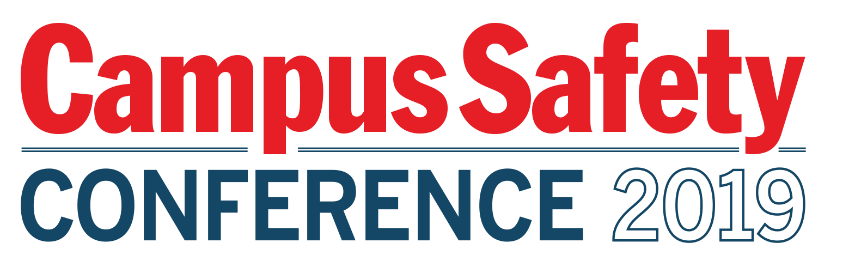 




Please be sure to have materials arrive to the hotelON THURSDAY, AUGUST 1, 2019

TO:	EMBASSY SUITES BY HILTON CHARLOTTE-
           CONCORD GOLF RESORT & SPA		ATTN: SCOTT BIRCKHEAD, EVENT SALES		
5400 JOHN Q. HAMMONS DRIVE NW	CONCORD, NC 28027	GROUP: CAMPUS SAFETY CONFERENCE - EAST
                AUGUST 6-8, 2019HOLD FOR 	 							SPONSOR POC NAME 
										          SPONSOR COMPANY NAMETABLE #  								
BOX #	  	   			 OF #  				

Please be sure to have materials arrive to the hotelON THURSDAY, AUGUST 1, 2019

TO:	EMBASSY SUITES BY HILTON CHARLOTTE-
           CONCORD GOLF RESORT & SPA		ATTN: SCOTT BIRCKHEAD, EVENT SALES		
5400 JOHN Q. HAMMONS DRIVE NW	CONCORD, NC 28027	GROUP: CAMPUS SAFETY CONFERENCE - EAST
                AUGUST 6-8, 2019HOLD FOR 	 							SPONSOR POC NAME 
										          SPONSOR COMPANY NAMETABLE #  								
BOX #	  	   			 OF #  				